SeptemberSeptemberSeptemberSeptemberOctoberNovemberNovemberDecemberPhotography ExhibitDiego & Frida: Una Sonrisa a la Mitad del CaminoPhotography ExhibitDiego & Frida: Una Sonrisa a la Mitad del CaminoPhotography ExhibitDiego & Frida: Una Sonrisa a la Mitad del Camino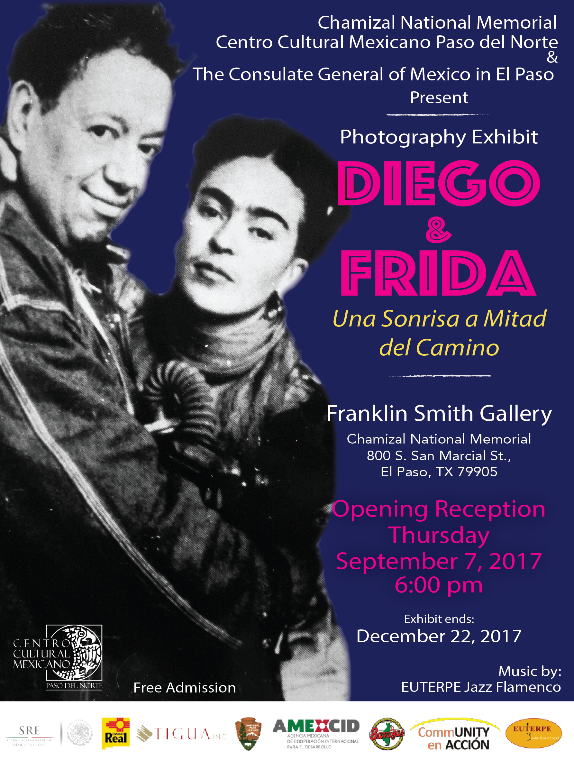 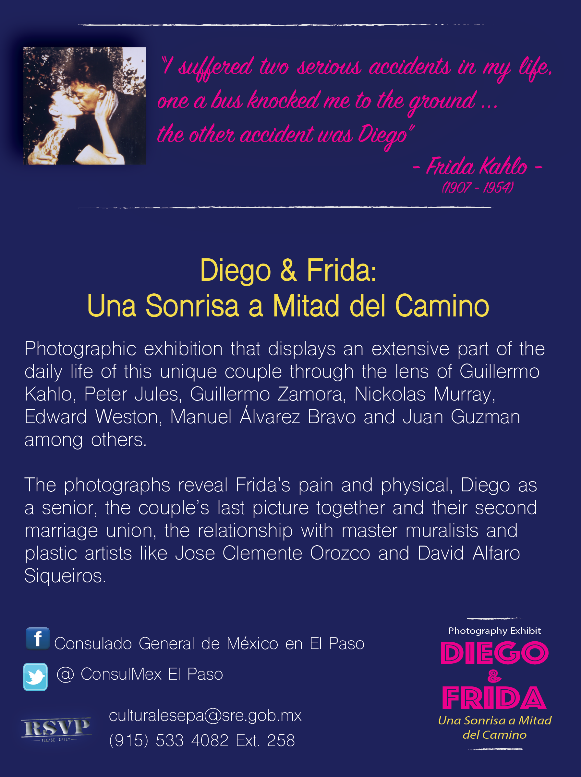 Inauguration Date:September 7th, 2017Exhibition ends: December 22nd, 2017Time:6:00 pmVenue:Franklin Smith GalleryAddress:800 S. San Marcia St., El Paso, Texas 79912Description:Is a Photographic exhibition that displays an extensive part of the daily life of this unique couple through the lens of Guillermo Kahlo, Peter Jules, Guillermo Zamora, Nickolas Murray, Edward Weston, Manuel Álvarez Bravo and Juan Guzman among others.The photographs reveal Frida’s pain and physical detriment during the years, Diego as a senior, and the couple’s last picture together.The main purpose of this exhibition is to share with the audience the amazing, heartbreaking, intense intimate life of the couple.Mural Dedication“A Bridge Uniting Two Countries”by Paloma VianeyMural Dedication“A Bridge Uniting Two Countries”by Paloma VianeyMural Dedication“A Bridge Uniting Two Countries”by Paloma Vianey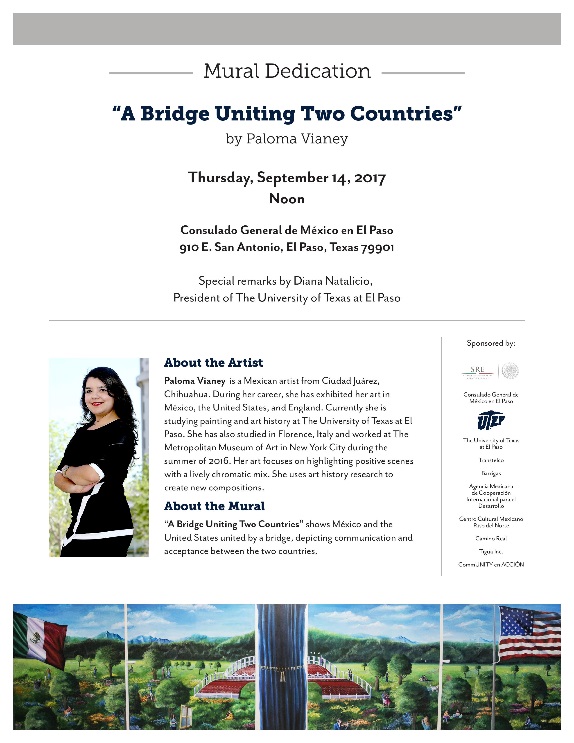 Inauguration Date:September 14th, 2017Time:12:00 pmVenue:Consulate General of Mexico in El PasoAddress:910 E. San Antonio Ave., El Paso, Texas 79901Inauguration remarks by:Dr. Diana Natalicio – President of The University of Texas in El PasoDescription:A Bridge Uniting Two Republics represents Mexico and the United States being unified by a bridge easing communication and acceptance between both countries. The artwork has many a strong iconographic content with the purpose of establishing a stronger union between the two countries. Author: Mexican artist from Ciudad Juárez, Chihuahua. During her career, she has held done exhibitions in Mexico, the United States, and England. Currently, studying painting and art history at UTEP.¡Vivamos México!2017¡Vivamos México!2017¡Vivamos México!2017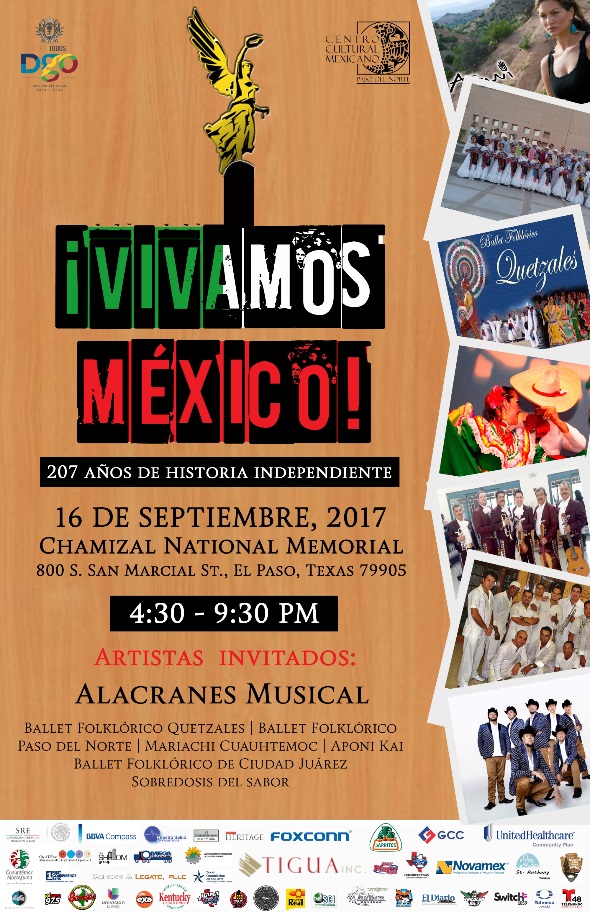 Date:September 16th, 2017Time:4:30 pm to 9:30 pmVenue:Chamizal National MemorialAddress:800 S. San Marcia St., El Paso, Texas 79912Description:Celebration of the 207 anniversary of the Independence of MéxicoArtists:Ballet Folklórico de Ciudad JuárezBallet Folklórico QuetzalesBallet Folklórico Paso del NorteSobredosis del SaborAponi KaiAlacranes Musical Cinco Siglos De Identidad Cultural Viva "Camino Real De Tierra Adentro"Cinco Siglos De Identidad Cultural Viva "Camino Real De Tierra Adentro"Cinco Siglos De Identidad Cultural Viva "Camino Real De Tierra Adentro"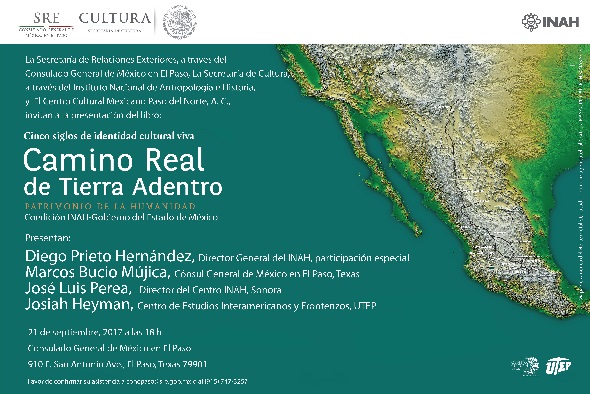 Date:September 24th, 2017Time:6:00 pmVenue:Consulate General of Mexico in El PasoAddress:910 E. San Antonio Ave., El Paso, Texas 79901Description:Announcement of the result of 18 years of studies, by a team of 200 researchers within a binational project. With the objective of sensitizing the community with the heritage of the “Camino Real de Tierra Adentro”, which includes Chihuahua, Texas and New Mexico.Special Guest:Dr. Diego Prieto 
Anthropologist
General Director  of 
National Institute of Anthropology and History of MéxicoCarlos PrietoCarlos PrietoCarlos Prieto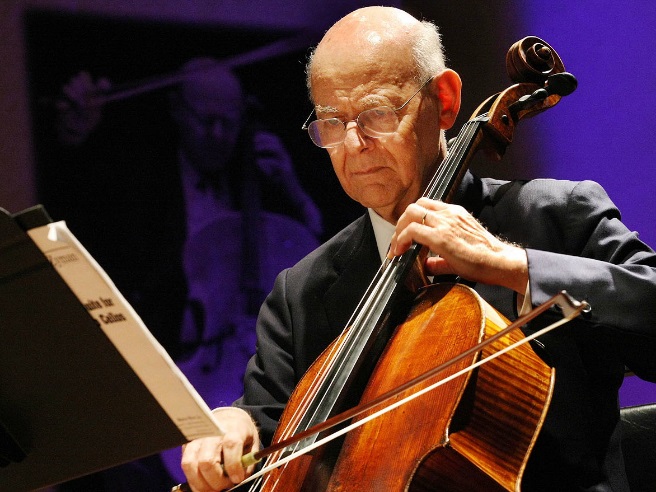 Date:October 7th, 2017Time:7:00 pmVenue:Rio Grande TheatreAddress:211 North Main Street Las Cruces, NM 88001Artist:Mexican cellist and writer. He plays a Stradivarius cello named "Piatti" after Carlo Alfredo Piatti, affectionatelly nicknamed "Chelo Prieto" by the current owner.He is a promoter of contemporary, original classical instrument music by Latin American composers. “Bonding Cultures”
Piano Concert by Romeyno Guitierrez “Bonding Cultures”
Piano Concert by Romeyno Guitierrez “Bonding Cultures”
Piano Concert by Romeyno Guitierrez 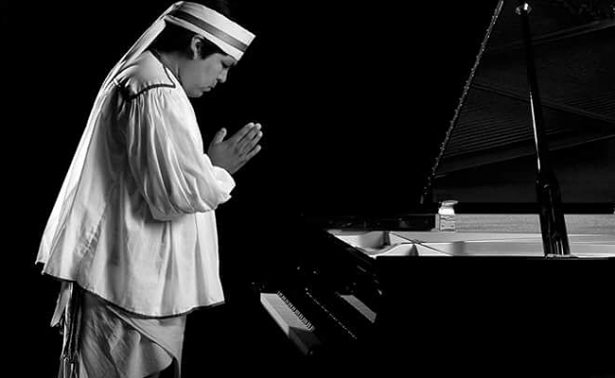 Dates:November 4th, 2017November 5th, 2017Time:To be ConfirmVenue:Fox Fine Arts Recital HallRio Grande TheatreAddress:500 W University Ave M301, El Paso, TX 79968211 North Main Street Las Cruces, NM 88001Description:Romeyno Gutierrez will offer an imaginable classic concert, which will fuse his Raramuri roots.He will be interpreting music of famous composers like Pachelbel, Vivaldi, Mozart, among others, and his own compositions. Artist:Romeyno LunaPianist and composer Tarahumara in full development, born in Retosachi in the municipality of Batopilas, Chihuahua.“A Blend of Mexico”by Jazz Quartet of Matias Carbajaland Esperanza Azteca Ciudad Juarez Youth Orchestra“A Blend of Mexico”by Jazz Quartet of Matias Carbajaland Esperanza Azteca Ciudad Juarez Youth Orchestra“A Blend of Mexico”by Jazz Quartet of Matias Carbajaland Esperanza Azteca Ciudad Juarez Youth Orchestra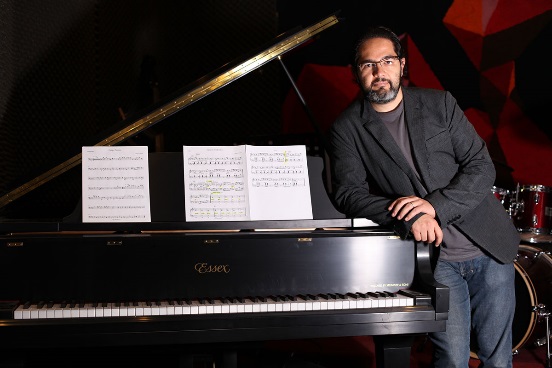 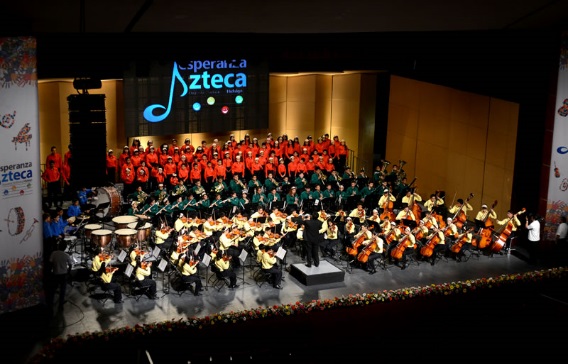 Dates:November 18th, 2017November 19th, 2017Time:To be ConfirmVenue:Rio Grande TheatreMagoffin Auditorium Address:211 North Main Street Las Cruces, NM 88001500 W University Ave M301, El Paso, TX 79968Description:A vibrant and innovative mix that will delight the audience.The concert was composed by Matias Carbajal that will be play by 30 musicians from the Esperanza Azteca Ciudad Juarez Youth Orchestra and the Jazz Quartet of Matias Carbajal.Artists:Esperanza Azteca Youth Orchestra involve musicians who have reached their adolescence and are anxious to continue growing and developing their skills with new challenges.Binational Photography ExhibitPhotowalkBinational Photography ExhibitPhotowalkBinational Photography ExhibitPhotowalk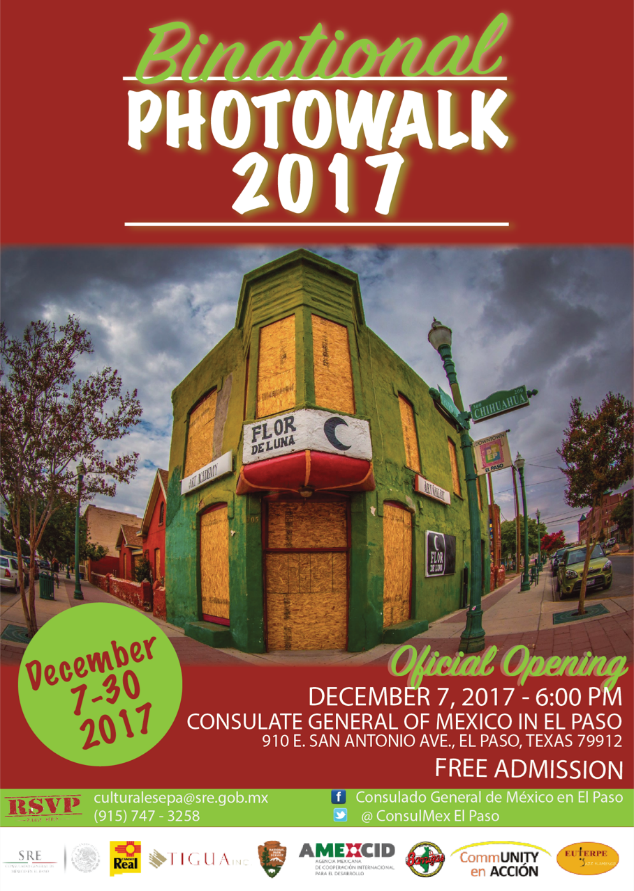 Inauguration Date:December 7th, 2017Exhibition ends: December 29th, 2017Time:6:00 pmVenue:Consulate General of Mexico in El PasoAddress:910 E. San Antonio Ave., El Paso, Texas 79901Description:On October 7th, 2017, photographers from Ciudad Juarez, Chih. and El Paso, Texas, will go out to their cities downtown capturing the magic and the behavior of these cities.The Photographic exhibition will display the best pictures of the three cities reviling the magic and uniqueness of the Border. Walk organizers:Ciudad Juarez – Alejandro BriseñoEl Paso y Las Cruces – Adriana Esparza